Deacon Michael T. Reves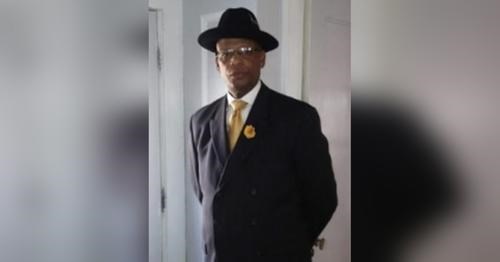 MICHAEL REVES OBITUARYFuneral Service will be Live-Streamed on Friday, December 30, 2022 - 11:00 AM EST. Visit the Tribute Wall above to view the Live/Recorded Webcast.
Deacon, Michael T. Reves
October 16, 1962 - December 21, 2022
His Journey in Life
"Death cannot eclipse our love for him, nor can time wither away our precious memories."
Michael T. Reves, known to many as "Big Mike" was born on October 16, 1962 in Bridgeton, New Jersey to the late Lonnie and Mary Reves.
Michael graduated from Plainfield High School in 1981. He was a starter for the Plainfield High School Basketball Team, which earned him a scholarship to William Patterson University, in Wayne, New Jersey.
On November 8, 1982, Michael married, Susan Robinson, his loving wife of 40 years. From this union, they were blessed with two children, Tinesha and Michael.
Michael, joined the US Air Force and his "Tour of Duty" began at the Vandenberg Air Force Base, located in Lompoc, California, for three years. His next assignment was at Aviano Air Force Base, located in Aviano, Italy, for three years. His last assignment was Kirtland Air Force Base, located in Albuquerque, New Mexico, for 3 years, where he served in the Gulf War/Desert Storm for 6 months.
Michael's career continued and he worked for Rutgers University, as Maintenance Mechanic, for nearly 30 years. Michael was set to retire in December 2023.
Michael was an extraordinary man, and a very, very hard worker with true devotion to his family, friends, and community. Through it all, Michael was always willing to lend a helping hand! Whether, he was helping the elderly or mentoring the youth, Michael always found time to help others!
Michael was a member of the "Fifth Avenue Social Club" which dates back to 1978. The group started with some local high school friends getting together to have fun. As the group matured, it took on a more philanthropic mission. Some events include "Back to School Haircuts", "Coat Drives", "Toy Drives", "Feeding the Homeless", a "Water Drive" for the people in Flint Michigan and recently hosting the "Annual Cookout" at the Bryant School Playground, in Plainfield, NJ. "Fifth Avenue" provided free food, drink, and music to local residents during the day. "Fifth Avenue" has also collaborated on other civic endeavors, with other organizations such as, "Movement with Purpose."
Michael grew up in the church and was a very active member of Trinity Baptist Church, located in Plainfield, New Jersey. Michael was very recently ordained as a Deacon, following in the footsteps of his parents, Deacon and Deaconess, Lonnie and Mary Reves. Michael was integral to his church, and no job was too small. He was always willing to help and was very eager to meet any and all needs, of his church.
He was pre-deceased in death by his grandparents, Mary Elizabeth and Sol Harris, parents, Lonnie and Mary Reves, sister, Melody Moore, and two brothers, Billy and Stanley Spikes.
He leaves to cherish his memory, his beloved wife, Susan, daughter, Tinesha Reves, son, Michael Reves, Seven grandchildren: Callyce Tucker Reves, Caylah Tucker Reves, Ali Z. Harris, Jyhir Reves, Jakir Reves, Jersey Reves and Adonis J. Reves, aunt, Dot Barco, uncles, Clinton Harris, (Francis) and Lyn Harris, (Thomasena), sisters, Victoria Guy, Candace Gardner,(Charles), Nancy Harris, Cherrie Henderson, (Jessie), Deborah Cox, (Romell) Crystal Piederson, (Albert), Connie Stewart, (Jeffrey), and brother, Lonnie Reves (Karen), Mother in-law, Gloria Robinson, sister-in-laws, Pamela Powell, (Gregory) and Carla Robinson, brother-in-laws, Michael Robinson, (Ivy) and Reggie Robinson, (Nannette) and a host of nieces, nephews, cousins and friends.
To Michael:
My Life!
My Love!
My Everything!
I Will Love You Always!
Your Wife For Life!
Susan
Let the family know you care by leaving your condolences, favorite memories and thoughts and prayers on the Tribute Wall.
Private Cremation
To send flowers to the family or plant a tree in memory of Deacon Michael T. Reves, please visit our floral store.Published by Brown's Funeral Home - Plainfield on Dec. 29, 2022.